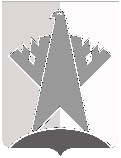 ДУМА СУРГУТСКОГО РАЙОНАХанты-Мансийского автономного округа - ЮгрыРЕШЕНИЕ«14» апреля 2022 года                                                                                                        № 207-нпа      г. СургутВ соответствии со статьей 8 Федерального закона от 14 марта 
2022 года № 58-ФЗ «О внесении изменений в отдельные законодательные акты Российской Федерации», с постановлением Правительства Российской Федерации от 16 июля 2009 года № 582  «Об основных принципах определения арендной платы при аренде земельных участков, находящихся в государственной или муниципальной собственности, и о Правилах определения размера арендной платы, а также порядка, условий и сроков внесения арендной платы за земли, находящиеся в собственности Российской Федерации», с пунктом 2 статьи 1, со статьёй 22 Устава Сургутского района Дума Сургутского района решила:1. Внести в решение Думы Сургутского района от 01 декабря 2009 года 
№ 528 «Об утверждении Порядка определения размера арендной платы за земельные участки, находящиеся в муниципальной собственности муниципального образования Сургутский район и предоставленные в аренду без проведения торгов» следующие изменения:1) наименование решения изложить в следующей редакции:«Об утверждении Порядка определения размера арендной платы за земельные участки, находящиеся в муниципальной собственности Сургутского муниципального района Ханты-Мансийского автономного округа – Югры и предоставленные в аренду без проведения торгов»;2) в пункте 1 решения слова «муниципального образования Сургутский района» заменить словами «Сургутского муниципального района Ханты-Мансийского автономного округа – Югры»;3) наименование приложения к решению изложить в следующей редакции:«Порядок определения размера арендной платы за земельные участки, находящиеся в муниципальной собственности Сургутского муниципального района Ханты-Мансийского автономного округа – Югры и предоставленные в аренду без проведения торгов»;4) пункт 1 раздела I приложения к решению изложить в следующей редакции:«1. Порядок определения размера арендной платы за земельные участки, находящиеся в муниципальной собственности Сургутского муниципального района Ханты-Мансийского автономного округа – Югры и предоставленные в аренду без проведения торгов (далее - Порядок), разработан в целях установления общих правил и порядка определения размера арендной платы, порядка, условий и сроков внесения арендной платы за использование земельных участков, находящихся в муниципальной собственности Сургутского муниципального района Ханты-Мансийского автономного округа – Югры (далее - Сургутский район) и предоставленных в аренду без проведения торгов.»;5) в пункте 2 раздела I приложения к решению слова «муниципального образования Сургутский район» заменить словами «Сургутского района»;6) абзац третий пункта 2 раздела I приложения к решению изложить в следующей редакции: «- принцип предсказуемости расчёта размера арендной платы, в соответствии с которым в нормативных правовых актах органов государственной власти и органов местного самоуправления определяются порядок расчёта арендной платы и случаи, в которых возможен пересмотр размера арендной платы в одностороннем порядке по требованию арендодателя. При этом составные части формулы, в соответствии с которой определяется размер арендной платы (за исключением показателя уровня инфляции и кадастровой стоимости), могут изменяться в большую сторону не чаще одного раза в 3 года;»;7) пункт 6 раздела II приложения к решению изложить в следующей редакции:«6. Размер арендной платы за использование земельного участка, предоставленного в аренду лицу, с которым заключено концессионное соглашение, устанавливается в размере одного рубля в год.»;8) в пункте 7 раздела III приложения к решению слова «муниципального образования Сургутский район» заменить словами «Сургутского района»;9) пункт 8 раздела III приложения к решению дополнить абзацем следующего содержания: «При передаче земельных участков в аренду для целей, указанных в пункте 6 раздела II настоящего Порядка, размер уровня инфляции не начисляется.»;10) пункт 11 раздела III приложения к решению признать утратившим силу;11) раздел III приложения к решению дополнить пунктом 12 следующего содержания:«12. Пени, штрафы, неустойки, иные санкции за просрочку платежей в 2022 году по договорам аренды земельных участков, находящихся в муниципальной собственности Сургутского района, не начисляются.».2. Решение вступает в силу после его официального опубликования (обнародования).О внесении изменений в решение Думы Сургутского района от 01 декабря 2009 года № 528 «Об утверждении Порядка определения размера арендной платы за земельные участки, находящиеся в муниципальной собственности муниципального образования Сургутский район и предоставленные в аренду без проведения торгов» Председатель Думы Сургутского районаВ.А. Полторацкий«14» апреля 2022 годаГлава Сургутского районаА.А. Трубецкой«14» апреля 2022 года